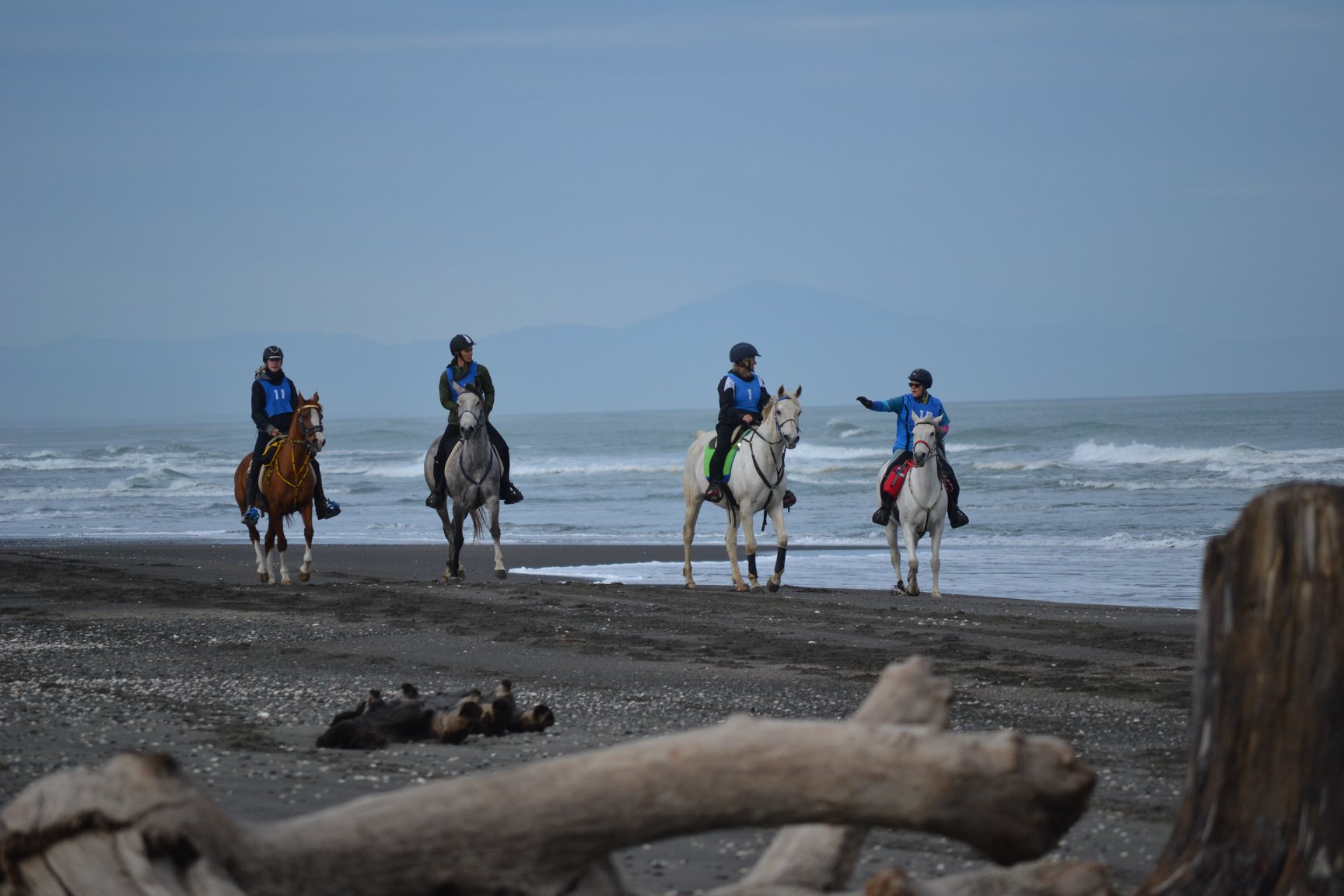 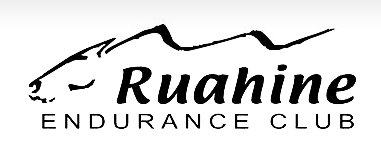 s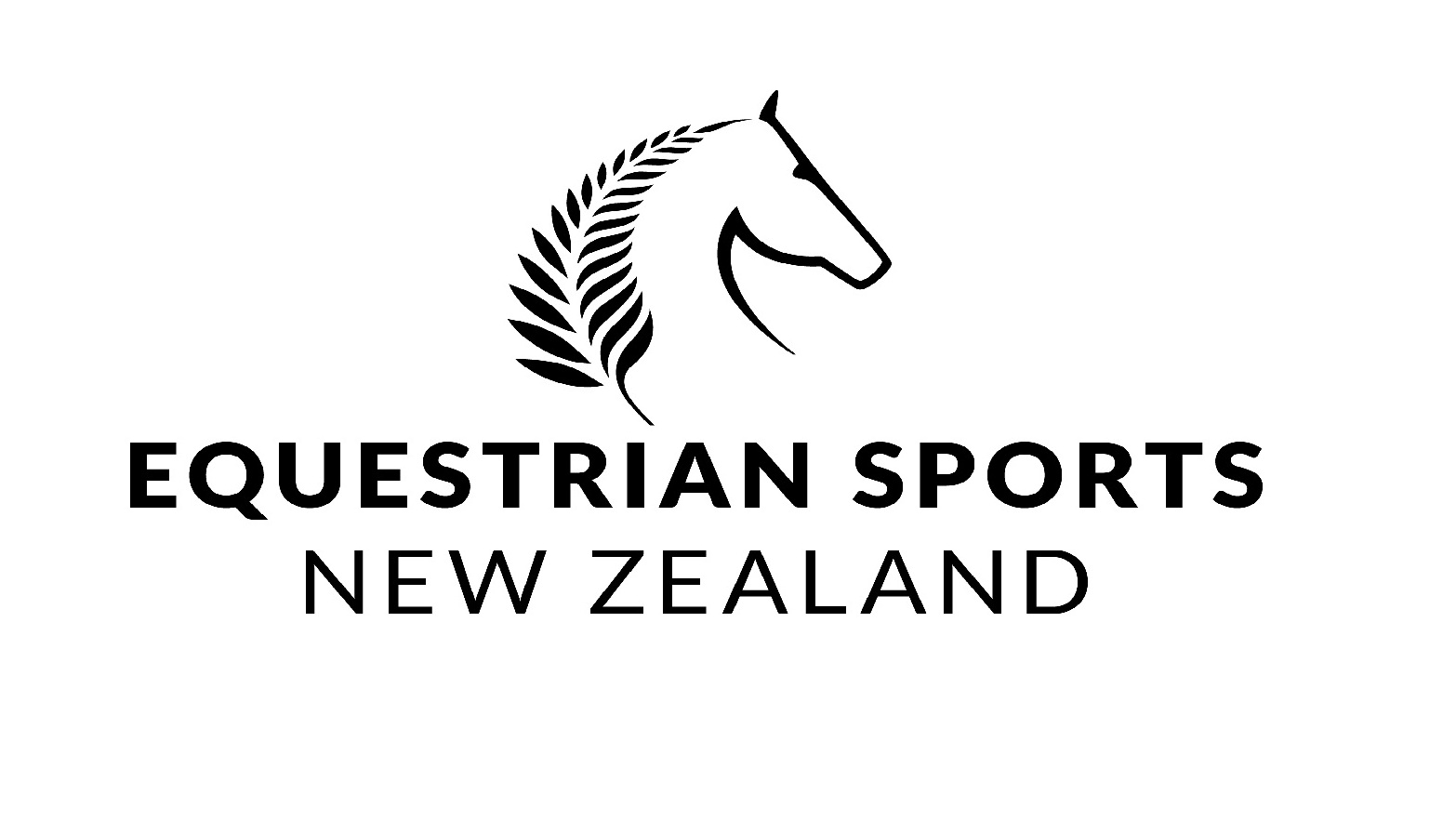 